Лекція 3сучасні інформаційні агенції в УкраїніМета: ознайомлення з діяльністю агенцій «Укрінформ», «УНІАН», «Інтерфакс-Україна», «Українські новини», «Українські національні новини» як сучасних провідних інформаційних агенцій в Україні.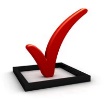 ПланПровідні загальнонаціональні агенції України. Їх роль в інформаційному просторі країни та за кордоном.Діяльність регіональних, субрегіональних та регіональних асоціацій інформаційних агенцій: загальна характеристика діяльності.Основні терміни і поняттяІнформація, інформаційна агенція, «Укрінформ», «УНІАН», «Інтерфакс-Україна», «Українські новини», «Українські національні новини». ОСНОВНІ ТЕОРЕТИЧНІ ПОЛОЖЕННЯПровідні загальнонаціональні агенції  України. Їх роль в інформаційному просторі країни та за кордономВ Україні є значна кількість агентств, усі вони посідають своє місце в інформаційному просторі країни. Статус загальнонаціональних мають «Укрінформ», «УНІАН», «Інтерфакс-Україна», «Українські новини», «Українські національні новини».Історія Українського національного інформаційного агентства («Укрінформ») розпочинається з УТА (Українського телеграфного агенства, 16.03.1918 р.). Далі мало назви такі: УкТА (Українське телеграфне агентство, 12.1918 р.), БУПу (Бюро української преси, 02.1919 р), УкРОСТА (скорочення «Ук» за зразком Петербурзького телеграфного агентства – Російського телеграфного агентства, 06.1920 р.), РАТАУ (Радіо-телеграфного агентства України, 21.04.1921 р.), Укрінформ (агентство при Раді Міністрів УРСР, 05.1990р.), ДІНАУ-Укрінформ (07.1996-2000 рр.). Від 2000 р. назва «Укрінформу» не змінювалася. Саме 21.09.2000 р. «Укрінформу» присвоєно статус національного. За свою славетну, вже понад 100-річну історію розвитку агентство пройшло успішний шлях від невеликої інформаційної служби у м. Харків, що складалася з кількох кореспондентів, до потужного інформагентства у м. Києві, широко відомого в Україні і за кордоном. «Укрінформ» – єдиний від України член Європейського Альянсу інформаційних агентств, членом якого воно стало 1995р.На сьогодні «Укрінформ» пропонує свої продукти не тільки державною, а й анлійською, французькою, німецькою, китайською, арабською, польською та російською мовами.У режимі вільного доступу на офіційному сайті агенції «Укрінформ-новини» можна не лише слідкувати за актуальними й оперативними повідомленнями, а й коментувати їх через соціальні мережі:Facebook: https://www.facebook.com/UATVchannel;YouTube: https://www.youtube.com/channel/UCt3igz3aIXfS108KV_jZsMA; Twitter: https://twitter.com/UATV_ua тощо.Входячи з 2006 р. до складу членів «ПАНІА» – Асоціації національних інформаційних агентств країн Причорномор’я – «Укрінформ» об’єктивно висвітлює всі сфери їх життя, а також стан справ у галузі міжнародного інформаційного обміну, інформаційних і телекомунікаційних технологій, обговорення актуальних проблем та тенденцій, характерних для інформаційного ринку України й світу в цілому. «Укрінформ» має сучасну потужну електронну систему для оперативної передачі матеріалів у будь-який регіон України, країни СНД і далекого зарубіжжя через комп’ютерну мережу Інтернет. «Укрінформ» має платформу «Всеукраїнський пресцентр». Це одноіменний тематичний вебресурс пресцентру, що діє при «Укрінформ» та організовує заходи на замовлення. Агенція розміщує анонси-повідомлення про тему пресконференції, інтернет-конференції, «круглого столу», гарячої лінії чи презентації, а також пресрелізи. За домовленістю сторін на інтернет-ресурсі можуть розміщуватися стенограма, аудіозвіт, відеозвіт, фотозвіт за підсумками проведеного заходу. Пресцентр «Укрінформу» забезпечує професійну підготовку та проведення не тільки пресконференцій, брифінгів, «круглих столів», онлайн-конференцій, а й відеомостів, презентацій, семінарів, виставок та здійснює комплексний медіасупровід будь-яких заходів. Зали пресцентру «Укрінформу» місткі та оснащені найсучаснішим обладнанням. Серед постійних гостей пресцентру – перші особи держави, міністри України, відомі політики, закордонні дипломати, видатні спортсмени, артисти, письменники та науковці, релігійні та громадські діячі, зірки шоубізу. Серед інформаційних послуг пресцентру є підготовка публікацій, інтерв’ю, коментарів, а також розміщення інформації на сайті агентства (це анонси, прес-релізи інші матеріали). «Укрінформ» забезпечує поширення інформації серед українських та зарубіжних ЗМІ, особливо серед партнерів, що входять до складу Асоціації національних інформаційних агентств країн Причорномор’я. Організаційні послуги пресцентру «Укрінформу» включають таке: надання зали, анонсування заходу, запрошення ЗМІ, зустріч та реєстрацію учасників, розміщення та поширення пресрелізу, онлайн-трансляцію заходу, підготовку та опублікування підсумкових матеріалів.Як додаткові послуги можна замовити також фотозйомку, аудіо- та відеозапис заходу; послуги стенографіста, перекладача; організацію кави-брейк у прес-кафе агентства; розміщення банеру замовника у залах прес-центру «Укрінформу»; організація, проведення, повний медіасупровід фотовиставок.«Укрінформ» має професійну фотослужбу та найбільший в Україні історичний фотоархів. Колекція агентства налічує близько мільйона знімків. Регіональні та закордонні фотокореспонденти «Укрінформу» працюють на найсучаснішій техніці та щодня поповнюють колекцію десятками нових фоторепортажів важливих та цікавих подій. Агентство може оперативно виконати будь-яке замовлення на чорно-білу або кольорову фотозйомку, можна також замовити фотоматеріали у форматі web.Між іншим, у Запоріжжі є корпункт «Укрінформ», у ньому працюють штатні фотокореспондент та журналіст агентства.Цікавим ресурсом «Укрінформу» є UA|TV – це єдиний інформаційний цілодобовий телеканал (http://uatv.ua), що транслює для іноземної глядацької аудиторії світу об’єктивну, актуальну та цікаву інформацію з України та про Україну з «перших вуст». «UA|TV» – це свіжі щогодинні новини п’ятьма мовами: українською, англійською, російською, арабською, кримськотатарською. Програми на «UA|TV» – це матеріали суто власного виробництва про сьогоднішні події в Україні, на Сході країни, про хід впровадження й дії реформ, здобутки в різних сферах життєдіяльності країни, а також історії про знаменитих українців та відважних сучасників, розповіді про нашу історію, дивовижну природу та  цікаві туристичні маршрути.Водночас «UA|TV» пропонує й неновинний контент, зокрема проект «Незвідана Україна» – це туристичний путівник по маловідомим місцям української землі, а програма «Пишемо історію» інформує про маловідомі сторінки історії України ХХ ст., у тому числі й особливості сучасних українсько-російських відносин. Тематично близькою є програма «Україна: лабіринти історії», створена в жанрі історичного розслідування, вона відкриває глядачеві невідому історію України. Проект «Ніч в музеї: Світ спорту» присвячений спортсменам, які завоювали славу не тільки в Україні, а стали відомими за її межами. «Полігон» – це програма про Збройні сили України, сучасні види зброї та інновації техніки. «Українські реформи» – програма про нинішні реформи в Україні, про вдосконалення законодавства, співпрацю українських державних і громадських організацій з європейськими структурами; це думки експертів про події, що хвилюють і українців, і все світове співтовариство. Проект «Ровесник» – це інформаційно-розважальна передача про інтереси сучасної української молоді. «Майстер справи» – це програма про сучасні професії та традиційні ремесла України, про людей, які все життя присвятили своїй улюбленій справі.Проект «Зроблено в Україні» присвячений розробкам українських вчених в сферах науки і техніки, а також культурним проектам, створеним українцями. Програма «Точки дотику» розповідає про життя в Україні через представників інших культур, а проект «Про Art» інформує глядача про останні новинки в сфері українського мистецтва.Про страви української національної кухні та як їх приготувати  в будь-якій точці світу розповідається у циклі передач «Україна на Смак», а «Ф’южн акорд» – це програма про творчість українських композиторів та музикантів.Українське незалежне інформаційне агентство новин (УНІАН) – є одним із найбільших в Україні виробників та постачальників політичної, ділової, соціальної та фінансової інформації з України і засноване воно у березні 1993 р. Агентство за роки своєї роботи здобуло статус не тільки незалежного, а й компетентного, достовірного й оперативного джерела інформації. Серед засновників агентства – Національна спілка журналістів України, Союз юристів України та товариство з обмеженою відповідальністю «Главред-Медіа». Повідомлення УНІАН публікують найтиражніші друковані видання та цитують найпопулярніші телеканали, радіостанції та інші елетронні ЗМІ. В Україні та за її межами УНІАН відоме своєю об’єктивністю, адже в кожному повідомленні агентство завжди подає різні точки зору, не віддаючи переваги жодній із них, та дотримується у своїй діяльності інших журналістських стандартів.УНІАН вважають одним із найоперативніших агентств Східної Європи. У своїй роботі воно використовує найсучасніші засоби зв’зку, потужні, добре продубльовані канали Інтернету, має свої сторінки у популярних соціальних мережах, таких як Facebook, Google+, VKontakte, Twitter, Viber, Telegram.Продукція подається переважно трьома мовами: українською, російською та англійською, проте можна замовити матеріали й іншими мовами. Зауважимо, що 2012 р. в УНІАН відбулася зміна керівництва. Після цього на українській сторінці агенції зросла кількість публікацій російською мовою. Наразі власником УНІАНу є корпорація «1+1 Media».Окрім підписки на новини агентство пропонує серед послуг таке: розміщення реклами на сайті, користування фотобанком, моніторинг ЗМІ та послуги пресцентру.УНІАН – це потужний інформаційно-рекламний супермаркет, де можна знайти все, що потрібно з інформації, реклами, піару тощо. Перелік послуг можна простежити за таким описом:1. Організація і проведення пресконференцій (у конференц-залі агентства за адресою Хрещатик, 4; у залі замовника чи в арендованому залі, виставковому павільйоні тощо; у конференц-залі та одночасно в мережі Інтернет із веденням текстового протоколу в режимі реального часу (чат-режим); з публікацією інформаційної замітки про пресконференцію на сайті unian.net в рубриці «Пресконференції»; з публікацією інформаційної замітки про пресконференцію у 2-3 електронних бюлетенях УНІАН і їх подальшою розсилкою передплатникам. Водночас, упродовж десяти днів після проведення пресконференції УНІАН здійснює моніторинг публікацій у центральних ЗМІ на тему пресзаходу: газети, журнали, провідні телеканали та радіо, інтернет-ресурси загалом.2. Проведення брифінгів, презентацій, дегустацій, виставок, сезонних і колекційних демонстрацій мод, шоу-програм, підготовкою фуршетів та інших масових заходів (проведення віртуальних (в Інтернеті) низки зазначених заходів).3. Розміщення реклами замовника (в інформаційних бюлетенях УНІАН, в інших засобах масової інформації Києва, регіонів України, за кордоном, на сайті УНІАН з додаванням мультимедійних матеріалів, на інших сайтах, на інтернет-банерах із наступними масовими банеропоказами, непрямої фотореклами – у фотовітрині УНІАН на Хрещатику, у конфренц-залі УНІАН та в інших приміщеннях агентства). Пропонується також банерна реклама (порядок надання послуг та бронювання рекламної площі, замовлення на банерну рекламу).4. Власна вебстудія агентства на замовлення здійснює виготовлення сайтів й здійснює їх підтримку, виготовлення і розміщення банерів, розробку іншого ексклюзивного програмного забезпечення, надає послуги з хостингу.5. Соціологічна служба УНІАН здійснює об’єктивні соціологічні дослідження (зокрема віртуальні, через мережу), високооперативні соціологічні зондажі (ґрунтовні дослідження).6. Агенція здіснює неупереджене оцінювання споживчих якостей товару у фокус-групах.7. Проводить рейтингування товарів через опитування споживачів, спеціалістів, користувачів Інтернет.8. Фотосервіс УНІАН продає фото добірками і поштучно (через власний інтернет-магазин). Здійснює пошук фото у своєму фотоархіві, який нараховує близько 1 млн. знімків, а також сканування фотографій, цифрову обробку фотоносіїв, реставрацію старих світлин, іміджеву фотозйомку, рекламну зйомку, репортажну зйомку з місця події, розміщення знімків у фотовітринах УНІАН на Хрещатику, підготовку й організацію фотовиставок, дополіграфічну підготовку буклетів, плакатів, календарів тощо.9. Підготовка і проведення художніх і фотовиставок, виставок книг тощо у приміщенні УНІАН (понад 100 кв.м виставкових площ) та в інших приміщеннях.10. Оперативний (упродовж 2-3 год.) пошук інформації в мережі Інтернет, у базі даних УНІАН (більше 2 млн. інформаційних заміток за останні 10 років), фотобазі УНІАН (близько 1 млн. фото).11. Ексклюзивне інформаційно-рекламне обслуговування. 12. Аналітичний консалтинг, в т.ч. внутрішньо-політичний та бізнесовий.13. Постійні, комплексні або епізодичні PR-послуги.14. Комплексне лобіювання інтересів замовника в інформаційному просторі України та за кордоном.15. Проведення інтернет-мостів та дистанційних пресконференцій з можливістю прямої трансляції в мережі Інтернет (віддалене спілкування замовника із журналістами, присутніми в конференц-залі УНІАН, за посередництвом аудіо-, відео- та Інтернет-каналів в режимі реального часу).16. Тематичні фотовиставки агентства УНІАН.УНІАН постійно покращує умови для доповідачів і журналістів – у приміщенні пресцентру існує можливість безкоштовного доступу до мережі Інтернет за технологією Wi-Fi. У разі потреби в доступі до мережі бездротовий зв’язок забезпечить застосування протоколу DHCP, що гарантує просте й швидке налаштування з’єднання – все, що потрібно, це під’єднатися до модуля Wi-Fi, якщо він вимкнений, та обрати мережу UNIAN.wifi.wnet.ua.Аудіо- та відеотрансляція пресконференцій, брифінгів та інших заходів з пресзалу УНІАН в мережі Інтернет здійснюється без технічних збоїв. Якщо необхідно пресконференцію чи брифінг, які відбуваються в пресзалі УНІАН, транслювати у прямому ефірі – то за додатковою угодою покликання на цей захід розміщуюються на відповідних вебресурсах інтернет-відео-аудіотрансляцій. За потреби – замовник має змогу скопіювати запис у високій роздільній спроможності.Пресконференція, брифінг, заява для преси тощо в агентстві УНІАН часто транслюютьяс у випуску телевізійних новин провідних телемовців. Крім того, УНІАН має можливість залучити до заочної участі у конференції журналістів практично з усіх регіонів України, з різних країн світу, а також тисячі користувачів Інтернету в Україні та світі, завдяки прямим трансляціям пресзаходів на сайті УНІАН (чи через власні платформи у соцмережах).Разом із основним пакетом послуг можна замовити окремо репортажну фотозйомку заходу, а кращі світлини, за бажанням замовника, можна виставити у фотовітринах УНІАН. Агенція також пропонує своїм відвідувачам 3D-екскурсію УНІАН, а для проведення презентацій зала УНІАН обладнана належним аудіовізуальним обладнанням і оснащенням, зчитувальними пристроями для будь-яких носіїв. Для редакцій друкованих видань та електронних ЗМІ, банків, підприємств, органів влади, іноземних представництв УНІАН пропонує тематичні інформаційні добірки чи матеріали за хронологією подій. Клієнтом фотослужби УНІАН може стати й пересічний громадянин, треба лише укласти угоду на послугу, заповнивши реєстраційну форму і сплативши передоплату за фотосервіс агенції, і отримати необхідні світлини з найважливіших події з будь-якої сфери життєдіяльності Украіни, а також портретні знімки відомих політичних лідерів чи представників ділового світу, діячів культури чи шоубізу. Інформаційне агентство «Українські національні новини» («УНН») – незалежне українське інформаційне агентство, засновником якого є Уляна Лозан. Це інформаційне підприємство зі 100-відсотковим приватним капіталом, створене групою професіоналів у сфері інформаційних технологій, інформаційного консалтингу та медіа. Головним принципом роботи агентства є абсолютна незалежність, неупередженість, подача виключно перевіреної інформації з першоджерел та не підтримка інтересів жодної партії, корпорації та без пропаганди і маніпуляції думкою споживачів оприлюдненою на сайті інформацією.«УНН» спеціалізується на ексклюзивних новинах політичного, економічного та соціального життя України, інших країн світу та інформаційному супроводі аналітичними коментарями виступів представників політичної, економічної і культурної еліт держави, головних подій в країні. Агентство публікує власні аналітичні матеріали, авторські журналістські розслідування та ексклюзивні інтерв’ю. Матеріали на сайті в основному публікуються українською та російською мовами. В режимі реального часу випускається близько 20 стрічок новин, які публікуються цілодобово без вихідних, на добу агентство загалом виробляє більше 600 новин.«УНН» – це центр аналізу й обробки політичної, економічної, медичної та соціальної інформації, яка сформовується в інформаційні пакети. Стандартні пакети інформаційних послуг можуть за домовленістю доповнюватися виконанням індивідуальних замовлень, аналітичних досліджень, створенням інформаційно-аналітичних й інших матеріалів.Агентство здійснює індивідуальний інформаційний та кризовий консалтинг, використовуючи різні інформаційні та комунікативні технології. За допомогою інформаційних стратегій «УНН» проводить контент-аналіз, інформаційний аудит, організовує й проводіть інформаційні та PR-кампанії «під ключ» з використанням власного медіахолу та технічної бази щодо відео- й аудіовиробництва.Успішну роботу інформаційної служби забезпечує команда відомих журналістів, які мають високу професійну репутацію та вагомий досвід співпраці з українськими та міжнародними ЗМІ, провідними експертами, політиками, особами, що мають у суспільному середовищі авторитет.Тож серед основних послуг, які забезпечує «УНН» є: організація виїзних пресконференцій та престурів, проведення інтернет-конференцій, інформаційний колсантиг та реклама на сайті.Престур як ефективна форма взаємодії зі ЗМІ вважається прогресивним інструментом сучасного маркетингу, що дозволяє ефективно продемонструвати діяльність та здобутки певної особи, підприємства, організації, компанії. «УНН» серед послуг пропонує його проведення. Тож, замовляючи престур, замовник отримує повний перелік дій по його успішній організації й проведенні, медіасупроводу. Ознайомившись із запропонованим на офіційному сайті агентства переліком дій, можна чітко зрозуміти, що й як треба зробити, аби провести престур на високому рівні самостійно. Зокрема «УНН» пропонує таке:розробку плану проведення престуру (визначення дати, часу, форми проведення заходу);написання пресанонсу події;розсилку анонсу власною базою ЗМІ (це понад 400 адрес всеукраїнських і регіональних газет, телекомпаній, радіо, онлайн-видань);розміщення пресанонсу на офіційному сайті;акредитацію учасників заходу;транспортне забезпечення для представників медіа;модерацію заходу;відео- та фотозвіт престуру;висвітлення заходу на сайті «УНН» (новина або ексклюзивний коментар);створення інформаційного приводу й актуалізація теми в інформаційному просторі (при необхідності);підготовка прескита та консультація щодо вибору оптимального набору інформації;аудіозапис заходу для детальної розшифровки упродовж доби;формування пострелізу з цитатами, коментарями;моніторинг висвітлення події у різних засобах масової інформації;організація фуршету, кави-брейку;моніторинг інформаційного простору після заходу й аналіз результатів.«УНН» пропонує проведення інтернет-конференцій, що транслюється в Інтернеті в режимі реального часу. У таких спосіб агенція має можливість залучити до заочної участі у Інтернет-конференції журналістів практично з усіх регіонів України чи країн світу, а також тисячі користувачів Інтернету в Україні та світі. Із конференц-залу пресцентру «УНН» ведеться прямий репортаж події й усі користувачі мережі Інтернет мають до неї доступ. Водночас інтернет-користувачі мають змогу ставити запитання до учасників пресконференції й отримувати від них прямі відповіді під час проведення власне заходу.У конференс-залі пресцентру зазвичай працює фотокореспондент «УНН». Проведення заходів у режимі прямої трансляції має багато переваг: масовість (незалежно від географічного розташування), доступність та економічність (ціна оренди висока), можливість безперервного проведення заходу, наявність тексту Інтернет-конференції на сайті агентства та інше.Водночас широке анонсування та висвітлення події на сайті «УНН» здійснюється через банерну чи текстову рекламу, новини-анонси, створення окремої сторінки з інформацією про респондента, висвітлення події у вигляді пострелізів, відео- та фоторепортажів у стрічці новин за підсумками безпосереднього спілкування на різних власних платформах (і застосунках на мобільних пристроях), соцмережах зокрема.Інформаційний консалтинг «УНН» полягає в повному комплексі послуг у цьому напрямку (інформаційний та кризовий консалтинг із використанням технології «spin doctor» – «лікування ситуації» і технології інформаційного протистояння; створення резонансних комунікативних технологій і інформаційних концепцій та прогнозування ризиків) та контент-аналізі (інформаційний аудит, аналітика, інформаційні запити та комплексне лобі інтересів замовника в інформаційному просторі).Інформаційне агентство у системі моніторингу новин «Infostream» посідає лідируючу позицію серед українських інформагентств. Серед інформаційних продуктів (анонсу подій в Україні, фото/ відеосервісу, «УНН-Дайджесту») цікавим є текстовий доступ до публікацій двома мовами.«УНН-Дайджест» пропонує користувачам підбірку інформації про головні політичні події в Україні та адаптовану інформацію про головні події за кордоном, комплекс галузевих новин та економічні огляди, аналітику чи прогноз результатів соцопитувань та фрагменти з резонансних інтерв’ю, а також огляд ключових радіо- й телевізійних програм та курси валют.Щодня через систему проходить близько 600 повідомлень. Для їх підготовки використовуються стрічки новин «УНН», а також офіційні повідомлення органів державної влади, повідомлення політичних партій та громадських об’єднань, інші відомості, які отримані з власних джерел у політичному, економічному та діловому співтоваристві.Інформаційне агентство «Українські Новини» («УН») – ця агенція заснована Михайлом Коломійцем і працює на ринку України з 1993 р. З 2008 р. агентство «УН» входить до складу української медіагрупи «Inter Media Group».«УН» позиціонують себе як єдине українське агентство, що виконує стовідсотковий переклад своїх продуктів англійською мовою. Така особливість дозволила йому суттєво розширити ринок своїх споживачів, адже агентство має передплатників із США, низки країн Євросоюзу та Індії. В Україні на інформаційне агентство орієнтуються Адміністрація Президента, Кабінет Міністрів, Верховна Рада України та інші органи державної та виконавчої влади, а також дипломатичні представництва багатьох країн, провідні телевізійні канали й ділові ЗМІ, комерційні та консалтингові компанії, що є найбільшими й найвпливовішими на своїх ринках.Новини виходять трьома мовами – українською, російською та англійською, що дає змогу нам обслуговувати іноземних клієнтів. Агентство вважається лідером за обсягом власних новин, головні з яких можна прочитати у відкритому доступі на вебсайті агентства. Повна стрічка новин та інші продукти агентства поширюються за платною підпискою. Щоб отримувати новини «УН» у повному обсязі, необхідно оформити її передплату. У відкритому доступі на сайті агентства публікується також власний ексклюзивний відеоконтент, авторські інтерв’ю та статті.2009 р. «УН» запустило фотосервіс «Українське Фото». А у листопаді цього ж року в «УН» з’явився новий сайт – http://un.ua/ukr/ було змінено на портал Ukranews, який подає новини не тільки України, але й світу. Агентство представлене у різних популярних соціальних мережах, має офіційний аккаунт у соціальній мережі Google+.Воно пропонує своїм клієнтам широкий вибір новинних різнотематичних стрічок на платній основі та інші інформаційні продукти, послуги на проведення пресконференцій та заходів різного формату у сучасному пресцентрі, а також можливість розміщення реклами на відкритому новинному порталі ukranews.com.Агентство випускає продукти, які можуть задовольнити запити будь-якої категорії споживачів за обсягом, змістом, оперативністю, способами доставки й періодичністю виходу. «УН» випускають новини в п’яти основних стрічках – політичній, економічній, фінансовій, регіональній та аграрній проблематиці. Їх можна отримувати безпосередньо із офіційного сайту, а також онлайн на електронну пошту або RSS.У грудні 2018 р. запущені онлайн-анонси подій, що є надзвичайно цінним для ЗМІ у плануванні випусків та формуванні списку подій (порядку денного) на наступний день. Стрічка анонсів подій оновлюється по мірі їх надходження. Крім анонсів важливих для широких кіл громадськості подій (засідань Кабміну, поїздок президента, пресконференцій, виставок та іншого) до цієї категорії включені важливі тендери на Prozorro, дати вступу в дію важливих законів і нормативних актів, терміни закінчення «обіцянок» чиновників, річниці та відомі події недалекого минулого, дні народження відомих персон та інше.Також «УН» випускає офлайн-випуски новин у щоденному або щотижневому форматі, в тому числі й у вигляді галузевих продуктів.Агентство також формує щомісячні аналітичні огляди: банківські, макроекономічні, а також політичний (останній двічі на місяць).Подібною до інших українських загальнонаціональних агентств є робота пресцентру «УН», яка розпочалася з 2006 р. Проте, серед додаткових послуг центру є онлайн-трансляція заходу на YouTube та Facebook, забезпечення Skype-включення тощо.«УН» у 2014 р. запустив власний канал Youtube. У 2015 р. агентство першим в Україні почало виробляти фото- та відеоматеріали з допомогою квадрокоптера. А Twitter агентства «УН» вважається найшвидшим на ринку інформаційних послуг, оскільки автоматично публікує всі агентські «флеші» – заголовки найважливіших новин дня платної стрічки.Агентство надає широкий спектр рекламних послуг. Це публікація PR- матеріалів, на правах реклами розміщуються матеріали у стрічці новин із плашкою «пресреліз», «думка», «документ» тощо. «УН» може розмістити банер замовника на сайті ukranews.com. Агентство пропонує клієнтам відеозйомку, у тому числі й 360 ᵒ.«УН» постійно розширює регіональну кореспондентську мережу. Вона охоплює всі області України. При цьому основними принципами, якими керується агентство під час створення новин – це об’єктивність (думки всіх учасників), достовірність (перевірка джерелам), неупередженість (право самостійно робити висновки), оперативність (суворе ранжування новин) тощо. Агентство постійно дбає про професійний рівень своїх співробітників, для них регулярно організовуються різноманітні навчальні курси та стажування. Інформаційне агентство «Інтерфакс-Україна» працює на ринку політичної та економічної інформації України з 1992 р. Це інформаційне агентство є компанією в структурі міжнародної інформаційної групи Interfax Information Services.За цей час агентство здобуло репутацію найбільш авторитетного та компетентного постачальника оперативної й об’єктивної інформації.Каналами агентства «Інтерфакс» інформаційні повідомлення з України надходять передплатникам в усьому світі. Нині агентство випускає понад 50 інформаційних продуктів із політичної, фінансової, економічної тематики чотирма мовами (українською, російською, англійською, німецькою).«Інтерфакс-Україна» – найбільше інформагентство України. За даними міжнародної дослідницької компанії GfK-Україна, «Інтерфакс-Україна» є лідером у нашій країні за всіма ключовими показниками роботи серед інформагентств (цитування в ЗМІ, охоплення аудиторії, оцінка бізнес-спільнотою таких категорій, як неупередженість у висвітленні подій, оперативність у наданні інформації тощо)Інформаційні стрічки агентства «Інтерфакс-Україна» інтегровані в інформаційні потоки найбільших агентств світу – Bloomberg та Thomson Reuters.«Інтерфакс-Україна» надає оперативну інформацію політичного та фінансово-економічного характеру не лише стосовно України, а й низки інших ключових для України країн (країни Європи, Китай, країни СНД тощо).«Інтерфакс-Україна» створює велику кількість інформпродуктів, які надходять замовникам у будь-якому зручному форматі із застосуванням нових методів опрацювання інформаційних потоків. Багато інформпродуктів агентства є унікальними для українського ринку.«Інтерфакс-Україна» – активний член таких організацій, як Європейська Бізнес Асоціація та Американська Торгова Палата, воно надає суттєві знижки всім членам цих організацій і відіграє активну роль у діяльності організацій та лобіюванні інтересів їхніх членів.Серед клієнтів агентства банки, посольства, страхові та фінансові компанії, промислові й торговельні підприємства, мас-медіа, представництва іноземних держав, політичні партії та держоргани країни, юридичні компанії й аудиториКористувачі агентства «Інтерфакс-Україна» – платоспроможна аудиторія: банкіри, чиновники, працівники посольств та іноземних представництв, власники і топ-менеджери, середній менеджмент, прессекретарі, працівники масмедіа, політики, юристи, аудитори, консультанти, аналітики та інші категорії «білих комірців».Усі перераховані вище складові роботи агентства «Інтерфакс-Україна» є вагомою гарантією для клієнта щодо отримання якісної, оперативної, неупередженої інформації, яка надається замовнику у зручному для нього вигляді і, як наслідок, є вигідним і необхідним придбанням для успішного ведення бізнесу в Україні. Інформаційне співробітництво з агентством є гарантією впізнаваності компанії та власників бізнесу, сприяє донесенню меседжів компанії до влади, масмедіа країни, експертного співтовариства тощо.Інформаційне агентство «Інтерфакс-Україна» пропонує проводити пресконференції, брифінги, «круглі столи» й ін. у власному пресцентрі, який розташований у діловому та історичному центрі м. Києва біля Золотих Воріт.Відкрита у 1998 р. зала агенції стала відомим у суспільстві новинним майданчиком, популярним центром зустріч журналістів із бізнесменами та політиками, місцем низки історичних заяв та подій.Серед постійних і багаторічних клієнтів агентства – провідні засоби масової інформації, найбільші корпорації, інвестиційні фонди, банківські й фінансові інститути, державні організації та структури.Каналами агентства «Інтерфакс-Україна» інформаційні повідомлення з України доступні клієнтам у всьому світі. Зараз агентство випускає більше 50 інформаційних продуктів з економічної, фінансової, політичної тематики трьома мовами (українською, російською та англійською). Агентство постійно розширює й оновлює свою продуктову лінійку, пропонуючи клієнтам нові галузеві продукти та інноваційно удосконалюючи наявні інформпослуги. Інформаційними продуктами агентства «Інтерфакс-Україна» є загальноекономічні та галузеві продукти, політичні інформпродукти, бази даних on-line (при передплаті як окремої послуги).Важливими проектами агенції є: «Інтерфакс – Звітність емітентів», «ЕФіР – Україна», «Інтерфакс – Вибори», «Інтерфакс – Фондовий-ринок», «Інтерфакс – Термінал», «СПАРК-Україна» тощо.Стрічки новин, які готує і пропонує своїм абонентам і користувачам мережі інтернет агенція «Інтерфакс-Україна» це: «Інтерфакс – новини», «Інтерфакс – ділові новини», «Інтерфакс – ПЕК», «Інтерфакс – фінанси», «Інтерфакс – страхування», «Інтерфакс – фондовий ринок», «Інтерфакс – нерухомість», «Інтерфакс – телеком», «Інтерфакс – агро», «Інтерфакс – транспорт» тощо. Продуктова лінійка агентства постійно поповнюється новими інформаційними послугами.На сьогодні агентство має репутацію найавторитетнішого та найкомпетентнішого постачальника оперативної та об’єктивної інформації, якісних і затребуваних інформаційних продуктів.Діяльність регіональних, субрегіональних та регіональних асоціацій інформаційних агенцій: загальна характеристика діяльностіОсновою діяльності інформаційних агентств є дво- або багатосторонні договори, що можуть бути субрегіональними, регіональними чи міжнародними. Співробітництво між декількома агентствами не виключають можливості двосторонніх угод, так само, як і двосторонні угоди не можуть замінити більш широке співробітництво між більшою кількістю агентств.Існують навіть ознаки того, що ці різні форми співробітництва доповнюють і підтримують одна одну. Маємо багато прикладів тісних зв’язків між агентствами у різних частинах світу. Наприклад, співробітництво між такими сусідніми країнами, як Туреччина, Іран і Пакистан. Агентства «Anadolu Agency» (Анадолу Ейдженсі), «Fars News Agency» (Парс Ньюс Ейдженсі) та «Associated Press of Pakistan» домовились про співробітництво, починаючи з вересня 1972 р. в галузі обміну новинами, розрахованими на місцеве розповсюдження, а також новинами відповідних країн, що розповсюджуються по всьому світові. У зазначеному випадку три агентства обмінюються на постійній основі новинами (англійською мовою, яка за домовленістю між ними є мовою їх спілкування), фотоматеріалами, статтями. Отримуючи, перекладаючи і розповсюджуючи в своїй країні отримані матеріали, кожне агентство є центром обробки інформації для асоційованих агентств.Співробітництво між агентствами, що належать до більш чи менш великого географічного регіону, може здійснюватися у різних формах. Найбільш цікавими є субрегіональні інформаційні агентства, регіональні та міжнаціональні асоціації агентств. До субрегіональних, наприклад, належить агентство КАНА «Caribbean News Agency» (Карібіан Ньюс Ейдженсі). КАНА функціонувала за допомогою агентства «Reuters» з часів його заснування в липні 1975 р. до січня 1976 р., коли воно стало незалежною агенцією. Агентство «Thomson Reuters» мало службу, яка протягом довгого часу обслуговувала Карибський район, і КАНА було створено в значній мірі за тим же прикладом, щодо масштабу, якості, організаційної структури, кадрів і бюджету. Служби КАНА були визначені у відповідності до потреб тих, хто хоче отримувати більш детальну інформацію про Центральну і Південну Америку, отримувати міжнародну інформацію під кутом зору Карибського району. Кількість іноземних абонентів служби загальної інформації КАНА невпинно збільшується. Яскравим прикладом співробітництва регіональних агенцій є діяльність африканського інформаційного агентства ПАНА. В листопаді 1977 р. в Уганді була організована нарада африканських міністрів інформації, в якій брали участь 84 представники з 24 країн. Там було прийнято рішення про утворення міжурядового інформаційного агентства ПАНА. Воно повинно було розповсюджувати інформацію про соціальне, економічне, культурне і політичне положення в Африці, його метою є сприяння регіональному співробітництву, а також політична єдність африканських країн. Мова йде про розповсюдження інформації про Африку як всередині, так і за межами країни. ПАНА має штаб-квартири, організаційну і технічну структуру, регіональні центри та самостійний бюджет. У чотирьох регіонах (Європа, Азія, Африка і Арабський світ) існують організації (асоціації), союзи інформаційних агентств, які були створені для сприяння співробітництву між незалежними і у фінансовому відношенні автономними установами. Таким чином, вони отримують можливість краще використовувати існуючі ресурси і більш відкрито обмінюватися досвідом, а також виробляти більш близькі позиції в підході до оцінки новин в різних районах світу, без завдання шкоди структурі та організації кожного агентства. Наприклад, Європейський фотографічний союз, який є одним з зразків співробітництва європейських агентств. Він був заснований в 1951 р. і його ціллю є обмін фотографіями про події в Європі, підтримуючи в цілому інтереси своїх членів, покращання технічного обладнання своїх агентств-членів.Аналогійні угрупування існують в Африці, де в 1963 р. був створений Союз Африканських інформаційних агентств (ЮАІА); в Азії, де з 1961 р. існує Організація азіатських інформаційних агентств. Арабські агентства, з свого боку, в 1964 р. створили власну організацію – Союз арабських інформаційних агентств (ЮААІ), який назаразі об’єднує 18 національних агентств. Основні цілі подібних регіональних об’єднань в різних регіонах можна сформулювати наступним чином: сприяння розширенню діяльності національних агентств регіону і співробітництва між ними; сприяння розвитку обміну інформацією між агентствами; сприяння технічному співробітництву між ними; сприяння підготовці журналістів. Список літературиГарматій О. В. Інформаційні агентства як об’єкт сучасних праць українських та зарубіжних дослідників. Збірник праць Науково-дослідного інституту пресознавства. 2015. Вип. 5. С. 334-347.  Гарматій О. В. Агенційна журналістика : навч. посіб.. Львів : Cполом, 2015.  176 с.Тернова А. І. Прес-служби та інформаційні агентства : методичні рекомендації для здобувачів ступеня вищої освіти бакалавра спеціальності  «Журналістика»  освітньо-професійної програми «Журналістика» заочної форми навчання. Запоріжжя : ЗНУ, 2019. 100 с.Шотурма Н. В. Організація роботи прес-служб та інформагентств : хрестоматія до дисципліни. Івано-Франківськ : ПНУ, 2019.  85 с.